Barry G. Johnson, Sr. / www.barrygjohnsonsr.comThe Way of Wisdom / Fear; Proverb; Wisdom; Balance; Word of God / Proverbs 1:1–7Fear is the beginning of wisdom and leads us into balanced lives.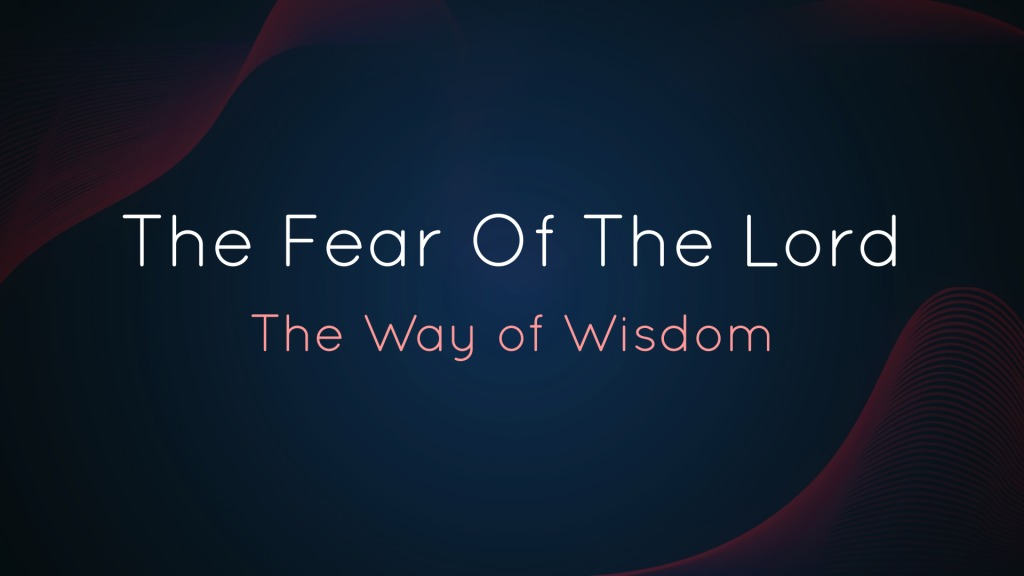 Proverbs 1:7 ESVThe fear of the Lord is the beginning of knowledge; fools despise wisdom and instruction.Proverbs 9:10 ESVThe fear of the Lord is the beginning of wisdom, and the knowledge of the Holy One is insight.I. UNDERSTANDING THE FEAR OF THE LORD A. THE MEANING OF THE WORD “FEAR”...   Exodus 20:18–20 ESVNow when all the people saw the thunder and the flashes of lightning and the sound of the trumpet and the mountain smoking, the people were afraid and trembled, and they stood far off and said to Moses, “You speak to us, and we will listen; but do not let God speak to us, lest we die.” Moses said to the people, “Do not fear, for God has come to test you, that the fear of him may be before you, that you may not sin.”B. ITS ROLE IN THE LIFE OF THE CHRISTIAN...   Matthew 10:28 ESVAnd do not fear those who kill the body but cannot kill the soul. Rather fear him who can destroy both soul and body in hell.Acts 9:31 ESVSo the church throughout all Judea and Galilee and Samaria had peace and was being built up. And walking in the fear of the Lord and in the comfort of the Holy Spirit, it multiplied.Philippians 2:12 ESVTherefore, my beloved, as you have always obeyed, so now, not only as in my presence but much more in my absence, work out your own salvation with fear and trembling,Hebrews 10:26–31 ESVFor if we go on sinning deliberately after receiving the knowledge of the truth, there no longer remains a sacrifice for sins, but a fearful expectation of judgment, and a fury of fire that will consume the adversaries. Anyone who has set aside the law of Moses dies without mercy on the evidence of two or three witnesses. How much worse punishment, do you think, will be deserved by the one who has trampled underfoot the Son of God, and has profaned the blood of the covenant by which he was sanctified, and has outraged the Spirit of grace? For we know him who said, “Vengeance is mine; I will repay.” And again, “The Lord will judge his people.” It is a fearful thing to fall into the hands of the living God.Hebrews 12:28–29 ESVTherefore let us be grateful for receiving a kingdom that cannot be shaken, and thus let us offer to God acceptable worship, with reverence and awe, for our God is a consuming fire.II. APPRECIATING THE FEAR OF THE LORD A. WITH THE FEAR OF THE LORD...   B. WITHOUT THE FEAR OF THE LORD...   III. DEVELOPING THE FEAR OF THE LORD A. THROUGH THE WORD OF GOD...   Deuteronomy 31:10–13 ESVAnd Moses commanded them, “At the end of every seven years, at the set time in the year of release, at the Feast of Booths, when all Israel comes to appear before the Lord your God at the place that he will choose, you shall read this law before all Israel in their hearing. Assemble the people, men, women, and little ones, and the sojourner within your towns, that they may hear and learn to fear the Lord your God, and be careful to do all the words of this law, and that their children, who have not known it, may hear and learn to fear the Lord your God, as long as you live in the land that you are going over the Jordan to possess.”Romans 2:4–11 ESVOr do you presume on the riches of his kindness and forbearance and patience, not knowing that God’s kindness is meant to lead you to repentance? But because of your hard and impenitent heart you are storing up wrath for yourself on the day of wrath when God’s righteous judgment will be revealed. 

He will render to each one according to his works: to those who by patience in well-doing seek for glory and honor and immortality, he will give eternal life; but for those who are self-seeking and do not obey the truth, but obey unrighteousness, there will be wrath and fury. There will be tribulation and distress for every human being who does evil, the Jew first and also the Greek, but glory and honor and peace for everyone who does good, the Jew first and also the Greek. For God shows no partiality.2 Peter 3:7–14 ESVBut by the same word the heavens and earth that now exist are stored up for fire, being kept until the day of judgment and destruction of the ungodly. 

But do not overlook this one fact, beloved, that with the Lord one day is as a thousand years, and a thousand years as one day. The Lord is not slow to fulfill his promise as some count slowness, but is patient toward you, not wishing that any should perish, but that all should reach repentance. But the day of the Lord will come like a thief, and then the heavens will pass away with a roar, and the heavenly bodies will be burned up and dissolved, and the earth and the works that are done on it will be exposed. 

Since all these things are thus to be dissolved, what sort of people ought you to be in lives of holiness and godliness, waiting for and hastening the coming of the day of God, because of which the heavens will be set on fire and dissolved, and the heavenly bodies will melt as they burn! But according to his promise we are waiting for new heavens and a new earth in which righteousness dwells. 

Therefore, beloved, since you are waiting for these, be diligent to be found by him without spot or blemish, and at peace.B. PROPERLY USED TO MAINTAIN BALANCE...   Acts 9:31 ESVSo the church throughout all Judea and Galilee and Samaria had peace and was being built up. And walking in the fear of the Lord and in the comfort of the Holy Spirit, it multiplied.Wisdom Begins with God’s Plan of SalvationRomans 10:17 ESVSo faith comes from hearing, and hearing through the word of Christ.James 2:19 ESVYou believe that God is one; you do well. Even the demons believe—and shudder!Matthew 10:32–33 ESVSo everyone who acknowledges me before men, I also will acknowledge before my Father who is in heaven, but whoever denies me before men, I also will deny before my Father who is in heaven.Luke 13:3 ESVNo, I tell you; but unless you repent, you will all likewise perish.Matthew 3:16 ESVAnd when Jesus was baptized, immediately he went up from the water, and behold, the heavens were opened to him, and he saw the Spirit of God descending like a dove and coming to rest on him;1 Corinthians 15:58 ESVTherefore, my beloved brothers, be steadfast, immovable, always abounding in the work of the Lord, knowing that in the Lord your labor is not in vain.